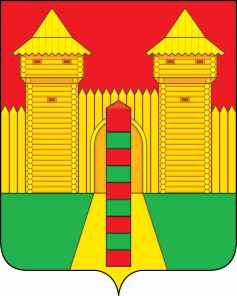   АДМИНИСТРАЦИЯ  МУНИЦИПАЛЬНОГО  ОБРАЗОВАНИЯ «ШУМЯЧСКИЙ  РАЙОН» СМОЛЕНСКОЙ  ОБЛАСТИРАСПОРЯЖЕНИЕот  18.03.2021г. № 93-р         п. ШумячиВ соответствии с Федеральным законом от 27.07.2006г. № 152-ФЗ «О персональных данных», постановлением Правительства Российской Федерации от 01.11.2012 № 1119 «Об утверждении требований к защите персональных данных при их обработке в информационных системах персональных данных», в целях обеспечения безопасности персональных данных при их обработке в Администрации муниципального образования «Шумячский район» Смоленской области:1. Утвердить:- состав комиссии по определению уровня защищенности персональных данных при их обработке в информационных системах персональных данных (далее по тексту – ИСПДн) в Администрации муниципального образования «Шумячский район» Смоленской области согласно приложению №1;- типовую форму акта определения уровня защищенности персональных данных при их обработке в информационных системах персональных данных согласно приложению №2.2. При определении уровня защищенности персональных данных руководствоваться требованиями постановления Правительства Российской Федерации от 01.11.2012 №1119 «Об утверждении требований к защите персональных данных при их обработке в информационных системах персональных данных».3. Признать утратившим силу распоряжение Администрации муниципального образования «Шумячский район» Смоленской области от 03.04.2018 г. № 107-р «О комиссии по определению уровня защищенности персональных данных при их обработке в информационных системах персональных данных в Администрации муниципального образования «Шумячский район» Смоленской области»4. Контроль за исполнением настоящего распоряжения оставляю за собой.5. Распоряжение вступает в силу со дня его подписания.Глава муниципального образования «Шумячский район» Смоленской области                                             А.Н. ВасильевСостав комиссиипо определению уровня защищенности персональных данных при их обработке в информационных системах персональных данных в Администрации муниципального образования «Шумячский район» Смоленской областиТиповая форма акта определения уровня защищенности персональных данных при их обработке в информационных системах персональных данных ________________________________________________________(наименование ИСПДн)________________________________________________________(организация)________________________________________________________(местоположение)Комиссия в составе:Председатель - ____________________________________________________Члены комиссии - ____________________________________________________________________________________________________________________Рассмотрев исходные данные об информационной системе персональных данных, согласно Постановлению Правительства Российской Федерации от 01.11.2012 №1119 «Об утверждении требований к защите персональных данных при их обработке в информационных системах персональных данных», комиссией были выявлены следующие исходные данные об ИСПДн «___________________________________________________»:Структура информационной системы: АВТОНОМНАЯ (локальная информационная система, распределенная информационная система);Наличие подключений информационной системы к сетям связи общего пользования и (или) сетям международного информационного обмена: НЕТ (ДА);Режим обработки персональных данных: МНОГОПОЛЬЗОВАТЕЛЬСКИЙ (ОДНОПОЛЬЗОВАТЕЛЬСКИЙ);Режим разграничения прав доступа пользователей информационной системы:БЕЗ РАЗГРАНИЧЕНИЯ ПРАВ ДОСТУПА (С РАЗГРАНИЧЕНИЕМ ПРАВ ДОСТУПА);Местонахождение технических средств: В ПРЕДЕЛАХ РОССИЙСКОЙ ФЕДЕРАЦИИ.На основании анализа исходных данных, комиссия РЕШИЛА:Информационной системе персональных данных ______________ установить уровень защищенности: _.Председатель комиссии:					  ________________________Члены комиссии: 						  ________________________						подписи«__» __________ 20__г.ЛИСТ ОЗНАКОМЛЕНИЯО комиссии по определению уровня защищенности персональных данных при их обработке в информационных системах персональных данных в Администрации муниципального образования «Шумячский район» Смоленской областиПриложение №1к распоряжению Администрации  муниципального образования«Шумячский район» Смоленской области от  18.03.2021г. № 93-рВасильев Александр Николаевич-Глава муниципального образования «Шумячский район» Смоленской области - председатель комиссии Старовойтов Дмитрий Анатольевич-начальник Отдела по информационной политике  Администрации муниципального образования «Шумячский район» Смоленской области, пресс-секретарь - секретарь комиссии Члены комиссии:Члены комиссии:Члены комиссии:Ковалев Сергей Олегович-ведущий специалист   Администрации муниципального образования «Шумячский район» Смоленской области Леваньков Дмитрий Александрович-Начальник отдела автоматизированных систем управления Финансового управления Администрации муниципального образования «Шумячский район» Смоленской областиПриложение № 2к распоряжению Администрации муниципального образования «Шумячский район» Смоленской областиот 18.03.2021г. № 93-рТип ИСПДнКатегории субъектовКоличество субъектовТип актуальных угрозТип актуальных угрозТип актуальных угрозТип ИСПДнКатегории субъектовКоличество субъектов1 тип2 тип3 типИные категории персональных данныхНе сотрудниковБолее 100 000УЗ 1УЗ 2УЗ 3Иные категории персональных данныхНе сотрудниковМенее чем 100 000УЗ 1УЗ 3УЗ 4Иные категории персональных данныхСотрудниковБолее 100 000УЗ 1УЗ 3УЗ 4Иные категории персональных данныхСотрудниковМенее чем 100 000УЗ 1УЗ 3УЗ 4